ППМИ-2024Зима - это волшебное и любимое время года всех детей. Обилие снега и крепкий мороз дает возможность позабавиться на свежем воздухе. Вот и 19 января 2024 года в рамках реализации ППМИ-2024 на территории сельского многофункционального дома культуры с обучающимися 2 и 3 классов МБОУ СОШ с.Асяново провели спортивную эстафету «Зимние забавы». Громкие крики и радостный смех звучал на протяжении всей игры. Не только дети, но и взрослые прекрасно провели время. 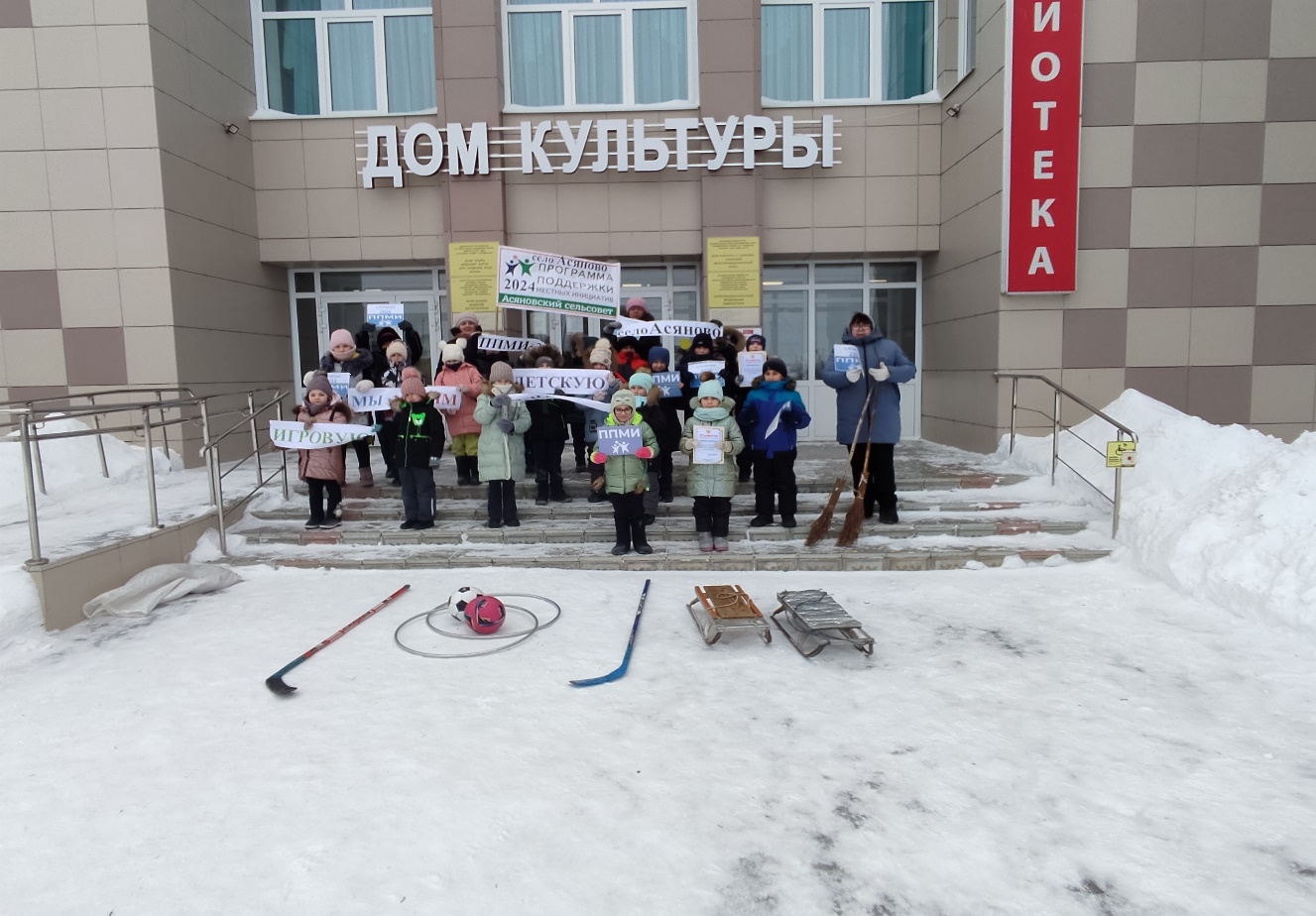 